NameProvince of Antwerp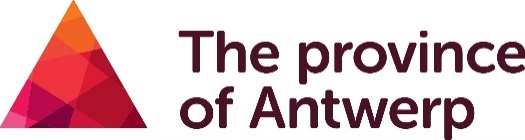 CountryBelgiumOrganization TypeRegional AuthorityWebsitewww.provincieantwerpen.be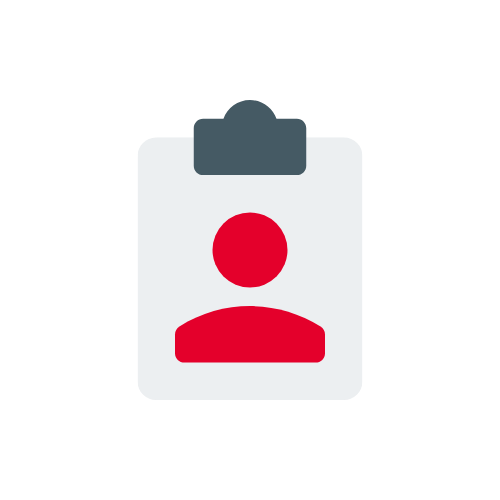         Profile – The Province of AntwerpThe province of Antwerp is a regional authority in the north of Belgium with 1.800.000 inhabitants.Main policy domains we are active in are Environment, Climate, Mobility, Spatial Planning, Economy, Agriculture, Education, Heritage, Leisure & Tourism.The province of Antwerp has years of experience in EU funded projects, both as partner or coordinator, in programmes H2020, LIFE, COSME, Erasmus+, Interreg, ERDF Flanders and EAFRD. Further, there is a team of EU funding advisors supporting all other departments with their EU project proposals and running projects.        Profile – Department of ………..	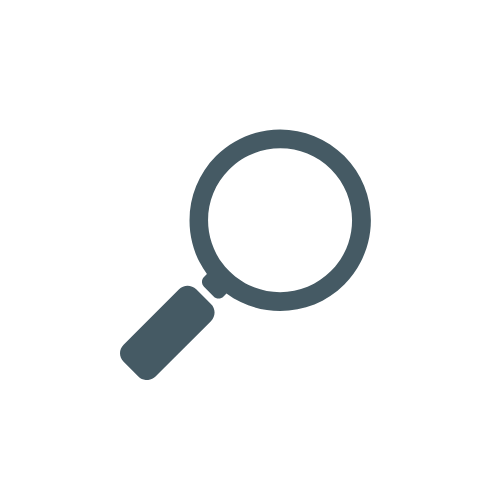         What we look for in EU projects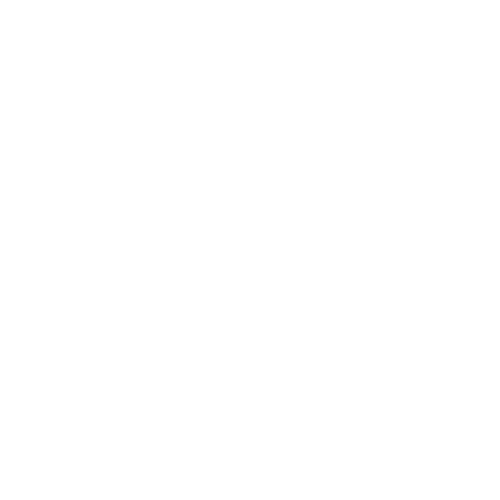         What we can offer in EU projects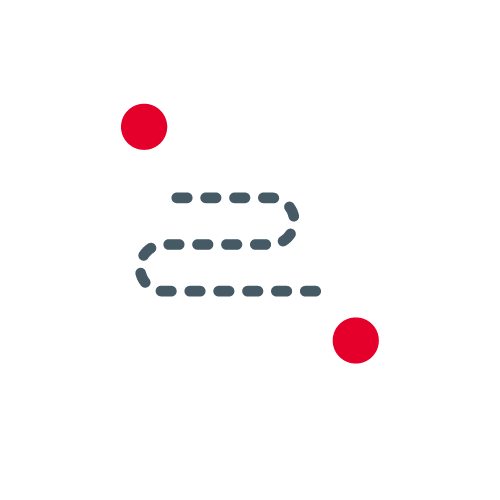         ExperienceInterreg / ERDF:LIFE:Horizon 2020: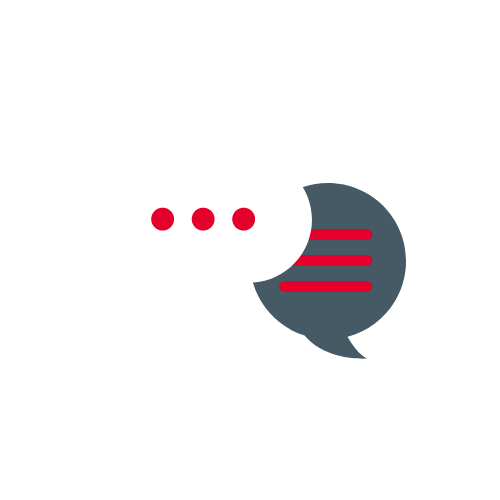         Contact DetailsDepartment of …..:Team Europe:Hanne Wittershanne.witters@provincieantwerpen.be